PRÉNOM : 	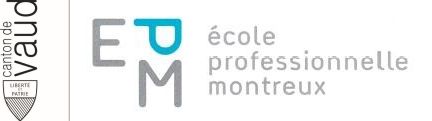 CLASSE : 	DATE :  	Maximum des points42p.Total des points obtenus1. Tout sur l’épinard ! (p.14) a)  Dans quelle famille de légume est classé l’épinard et avec quel autre légume ?     b) La saison d’épinard en Suisse ?c) Comment est conservé l’épinard ? 	d) Quelles substances nutritionnelles contient l’épinard ?1. Tout sur l’épinard ! (p.14) a)  Dans quelle famille de légume est classé l’épinard et avec quel autre légume ?     b) La saison d’épinard en Suisse ?c) Comment est conservé l’épinard ? 	d) Quelles substances nutritionnelles contient l’épinard ?4p.a) légumes type épinards, bette à tondreb) avril à novembrec) frais au frigo, au congélateurd) fer, vitamine C, carotène, protéine, fibres alimentaires2.  Nommez six autres familles de légumes ? (révision)2.  Nommez six autres familles de légumes ? (révision)2.  Nommez six autres familles de légumes ? (révision)6p.Racines et tuberculesFleurs et inflorescences Légumes-fruits  Tiges / Tiges alimentairesChoux / SaladesBulbes / Légumes potagères3. Reconnaissez les poissons d’eau douce ! (p.76-79)3. Reconnaissez les poissons d’eau douce ! (p.76-79)3. Reconnaissez les poissons d’eau douce ! (p.76-79)6p.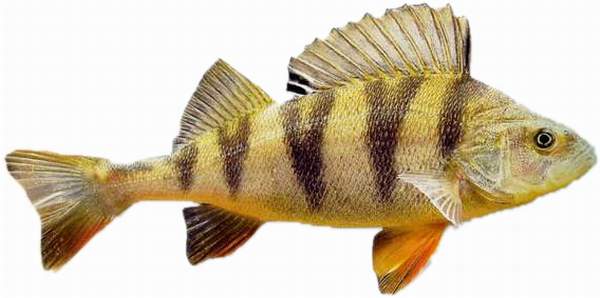 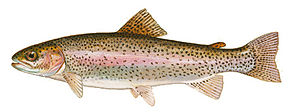 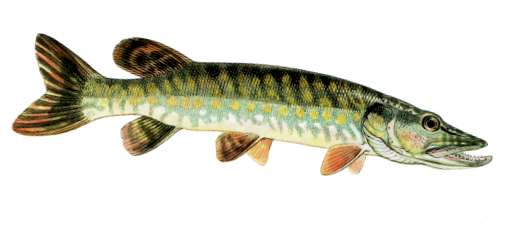 PercheTruite Brochet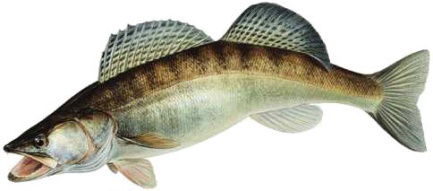 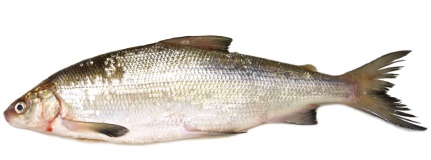 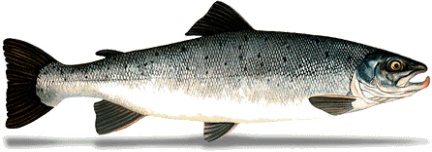 Sandre Féra Saumon 4. Complétez le texte ci-dessous sur la technique de cuisson "pocher" avec les mots mise à disposition. (p.161-162)Beurrer – rectifier – réduire – couvrir – arroser – compléter – 60°C – 57°C 8p.Beurrer la casserole. Ajouter des échalotes finement hachées. Déposer les morceaux de poisson à pocher et assaisonner légèrement. Arroser avec du vin blanc et le fond de poisson. Couvrir avec un papier sulfurisé beurré. Chauffer à 60°C env. et pocher délicatement. Contrôler la cuisson à 57°C à cœur et retirer le poisson poché. Réduire le fond restant et compléter avec la sauce au vin blanc et de la crème. Passer la sauce et rectifier l’assaisonnement et la consistance. Compléter avec les garnitures préparées selon la dénomination désirée.5. Les effets des produits de nettoyage. Relier les termes correspondants aux affirmations proposées ! (p.196)5. Les effets des produits de nettoyage. Relier les termes correspondants aux affirmations proposées ! (p.196)8p.Action ChimiqueAction MécaniqueAction TempératureTemps d’actionC’est l’action apportée par l’utilisation de matériel qui engendre un frottement et une pressionAction ChimiqueAction MécaniqueAction TempératureTemps d’actionC’est le fait de laisser agir le produit sur le support qui accroît son pouvoir nettoyantAction ChimiqueAction MécaniqueAction TempératureTemps d’actionReprésente l’action d’une solution détergente qu’elle soit acide, basique ou neutreAction ChimiqueAction MécaniqueAction TempératureTemps d’actionL’action thermique s’illustre dans plusieurs cas de figure dans les activités de nettoyageAction ChimiqueAction MécaniqueAction TempératureTemps d’actionLa température de l’eau dans la dilution du produit : L’eau chaude favorise la détergence d’un produitAction ChimiqueAction MécaniqueAction TempératureTemps d’actionCette action est augmentée ou diminuée par la concentration de produitAction ChimiqueAction MécaniqueAction TempératureTemps d’actionA défaut de matériel, l’agent est considéré comme action mécanique par son action de frotter à l’aide d’une patte, brosseAction ChimiqueAction MécaniqueAction TempératureTemps d’actionPendant les opérations de nettoyage, le temps d’action est combiné à l’action chimique6. Coût de marchandise. Un mélange de légumes est composé des ingrédients aux prix suivants. Quel est le coût des marchandises pour 1 portion de 0.090 kg ? Arrondissez correctement ! (p.218)6. Coût de marchandise. Un mélange de légumes est composé des ingrédients aux prix suivants. Quel est le coût des marchandises pour 1 portion de 0.090 kg ? Arrondissez correctement ! (p.218)6. Coût de marchandise. Un mélange de légumes est composé des ingrédients aux prix suivants. Quel est le coût des marchandises pour 1 portion de 0.090 kg ? Arrondissez correctement ! (p.218)6. Coût de marchandise. Un mélange de légumes est composé des ingrédients aux prix suivants. Quel est le coût des marchandises pour 1 portion de 0.090 kg ? Arrondissez correctement ! (p.218)10p.LégumesQuantité kgPrix CHF/kgCoût des marchandisesCarottes1.5001.902.85Haricots1.7504.207.35Petits pois1.3503.755.06 (5.0625)Céleri2.0503.106.36 (6.355)Choux fleur2.8504.4512.68 (12.6825)Carottes jaunes2.3502.205.17Poids total11.85039.47Calcul pour une portion de 0.090 kg : 39.47 / 11.850 = 3.33 CHF/kg  x  0.090  = 0.30 CHFCalcul pour une portion de 0.090 kg : 39.47 / 11.850 = 3.33 CHF/kg  x  0.090  = 0.30 CHFCalcul pour une portion de 0.090 kg : 39.47 / 11.850 = 3.33 CHF/kg  x  0.090  = 0.30 CHF0.30 (0.2997)